Parking Structure 2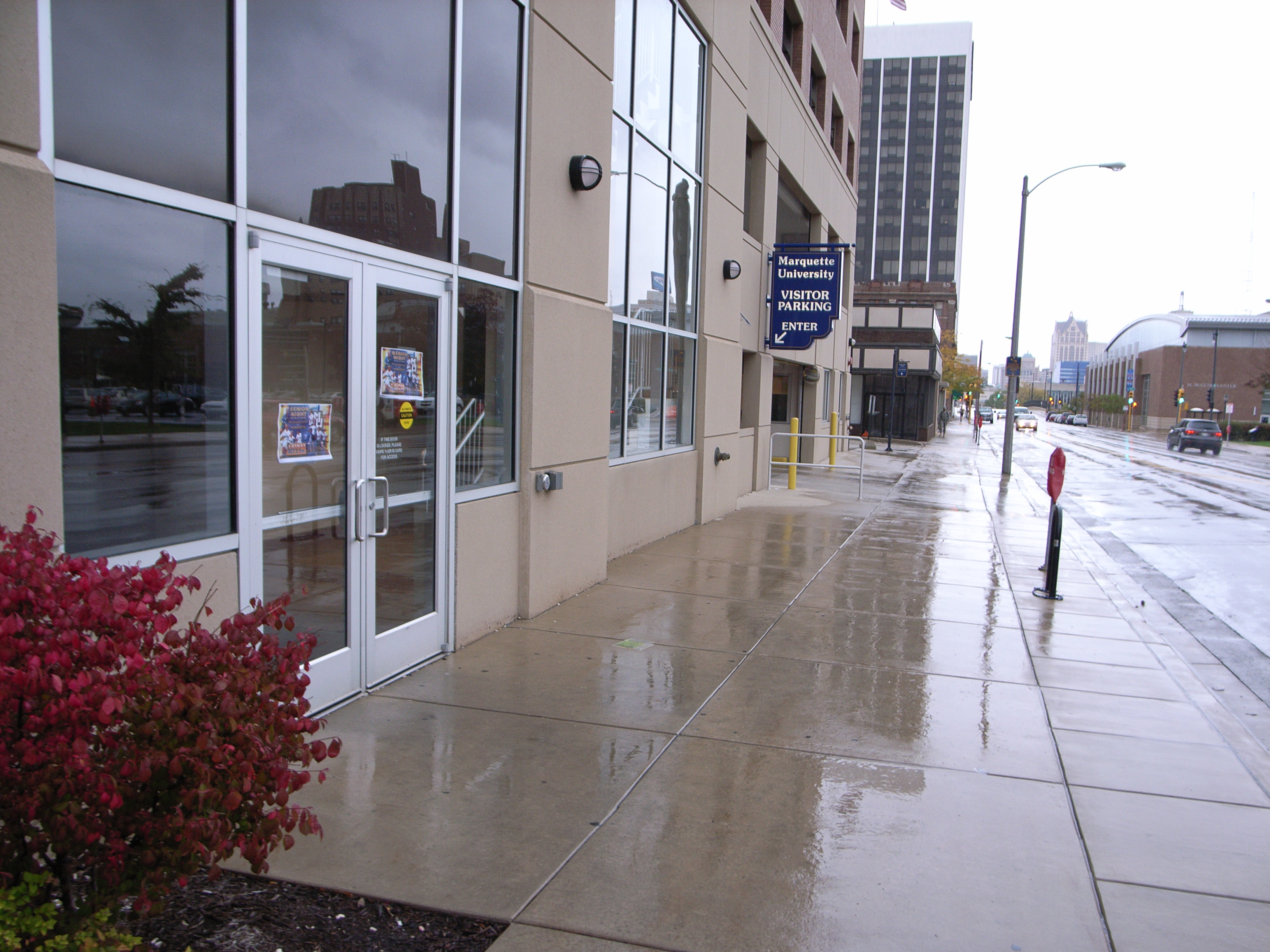             AccessibilityEntranceWheelchair Accessible, Automatic Door(Pictured)Women’s BathroomsN/AMen’s BathroomsN/AElevator LocationThrough doors, to the left